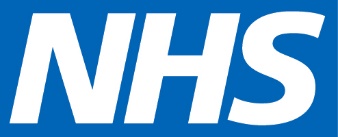 LOCAL MODIFICATIONS TEMPLATE                SECTION 1: SUBMISSION SIGN OFFSECTION 1: SUBMISSION SIGN OFFSECTION 1: SUBMISSION SIGN OFF1.01TitleDescriptive title of local modification.I CONFIRM THAT I HAVE BEEN AUTHORISED BY THE BOARD OF XXX (please complete) TO SUBMIT THIS LOCAL MODIFICATION TO NHS IMPROVEMENT (MONITOR).I CONFIRM THAT I HAVE BEEN AUTHORISED BY THE BOARD OF XXX (please complete) TO SUBMIT THIS LOCAL MODIFICATION TO NHS IMPROVEMENT (MONITOR).I CONFIRM THAT I HAVE BEEN AUTHORISED BY THE BOARD OF XXX (please complete) TO SUBMIT THIS LOCAL MODIFICATION TO NHS IMPROVEMENT (MONITOR).1.02SIGNED1.03NAME1.04POSITION1.05DATEBy submitting this template the co-ordinating commissioning officer (for local modification agreements) and provider’s responsible officer (for local modification agreements and applications) confirm compliance with the method set out in the national tariffBy submitting this template the co-ordinating commissioning officer (for local modification agreements) and provider’s responsible officer (for local modification agreements and applications) confirm compliance with the method set out in the national tariffBy submitting this template the co-ordinating commissioning officer (for local modification agreements) and provider’s responsible officer (for local modification agreements and applications) confirm compliance with the method set out in the national tariffSECTION 2: BACKGROUND INFORMATIONSECTION 2: BACKGROUND INFORMATIONSECTION 2: BACKGROUND INFORMATION2.01ProviderProvider party to the local modification (organisation code and name).2.02Services coveredSummary of services covered by the proposed local modification2.03Estimated incremental valueProjected total monetary value of the proposed local modification  i.e. change in provider revenue based on price uplift and expected volumes for affected services2.04Commissioner(s) Commissioner(s) party to or affected by the local modification (organisation code and name).2.05Start date Date the proposal is intended to take effect; in the case of local modification applications, this cannot be before the start of the following financial year, except in exceptional circumstances.2.06End date Date the proposal is intended to end.2.07Type of local modification For local modification agreements, please go to Section 4. For local modification agreements, please go to Section 4. For local modification agreements, please go to Section 4.SECTION 3: ADDITIONAL CRITERIA FOR APPLICATIONSSECTION 3: ADDITIONAL CRITERIA FOR APPLICATIONSSECTION 3: ADDITIONAL CRITERIA FOR APPLICATIONSSECTION 3: ADDITIONAL CRITERIA FOR APPLICATIONSThe following 3.01 & 3.02 ONLY apply in the case of a LOCAL MODIFICATION APPLICATION.The following 3.01 & 3.02 ONLY apply in the case of a LOCAL MODIFICATION APPLICATION.The following 3.01 & 3.02 ONLY apply in the case of a LOCAL MODIFICATION APPLICATION.The following 3.01 & 3.02 ONLY apply in the case of a LOCAL MODIFICATION APPLICATION.Application criteriaApplication criteriaCriteria metEvidence (link or embedded)3.01Did you have a deficit equal to or greater than 4% of revenues in the previous financial year?The following question DOES NOT apply to NHS Trusts:The following question DOES NOT apply to NHS Trusts:The following question DOES NOT apply to NHS Trusts:The following question DOES NOT apply to NHS Trusts:3.02Are the services covered by the local modification designated as commissioner requested services?SECTION 4: OVERVIEW OF SERVICES COVERED BY APPLICATION OR AGREEMENTSECTION 4: OVERVIEW OF SERVICES COVERED BY APPLICATION OR AGREEMENTSECTION 4: OVERVIEW OF SERVICES COVERED BY APPLICATION OR AGREEMENT4.01 Service delivery modelDescribe how the services are to be provided to patients. This should include the care setting within which the services are delivered and the relevant patient pathways.4.02 Currencies coveredPlease provide details of the currencies covered by the proposed modification, providing a brief summary of any applicable national variations (e.g. market forces factor).SECTION 5: DETERMINING WHETHER SERVICES ARE UNECONOMICSECTION 5: DETERMINING WHETHER SERVICES ARE UNECONOMICSECTION 5: DETERMINING WHETHER SERVICES ARE UNECONOMICFor a service or group of services to be considered uneconomic for the purposes of a local modification, the provider of the service or services must be able to demonstrate the following: For a service or group of services to be considered uneconomic for the purposes of a local modification, the provider of the service or services must be able to demonstrate the following: For a service or group of services to be considered uneconomic for the purposes of a local modification, the provider of the service or services must be able to demonstrate the following: CriteriaCriteriaProvide evidence or links to evidence5.01The average cost of providing each service is higher than the nationally determined price.Detail of the current annual costs and revenue for the currencies for which the local modification is sought.The provider of the service or services must be able to demonstrate that the provider’s average costs are higher than nationally determined prices as a result of structural issues.The provider of the service or services must be able to demonstrate that the provider’s average costs are higher than nationally determined prices as a result of structural issues.The provider of the service or services must be able to demonstrate that the provider’s average costs are higher than nationally determined prices as a result of structural issues.5.02Structural Issue(s)Please provide a description of the structural issue(s) faced by the providerThe provider of the service or services must be able to demonstrate that the structural issue(s) are the following:The provider of the service or services must be able to demonstrate that the structural issue(s) are the following:The provider of the service or services must be able to demonstrate that the structural issue(s) are the following:5.03SpecificPlease provide evidence that the structurally higher costs should only apply to a particular provider or subset of providers and should not benationally applicable5.04IdentifiablePlease provide evidence that identifies how the structural issues the provider faces affect the cost of the services.5.05Non-controllablePlease provide evidence that the higher costs are beyond the direct control of the provider, either currently or in the past5.06Not reasonably reflected elsewherePlease provide evidence that the costs should not be reasonably adjusted for elsewhere in the calculation of national prices, rules or variations5.07Reasonably efficientPlease provide evidence that the provider is reasonably efficient when measured against an appropriately defined group of comparable providers, given the structural issues that it faces.5.08Constructive engagementPlease provide evidence that the provider has tried to engage constructively with its commissioners in an attempt to reach a local modification agreement and to consider alternative service delivery models.SECTION 6: DETAILS OF PROPOSED MODIFICATIONSECTION 6: DETAILS OF PROPOSED MODIFICATIONSECTION 6: DETAILS OF PROPOSED MODIFICATION6.01Please provide details of the proposed local modification requestedThis should be at the level at which national price is applicable (e.g. HRG)6.02Please provide detailed workings to support calculation For example, the calculation may be based on reference costs or SLR information.SECTION 7: ADDITIONAL CONSIDERATIONSSECTION 7: ADDITIONAL CONSIDERATIONSSECTION 7: ADDITIONAL CONSIDERATIONS7.01Best interests of patientsDescription of how the local modification would support a mix of services and delivery models that are in the best interest of patients today and in theFuture. 7.02 Additional pointsAdd any additional information required to clarify the approach agreed and any further considerations regarding the impact of the new approach. SECTION 8: CONTACT DETAILS FOR DESIGNATED LEAD SECTION 8: CONTACT DETAILS FOR DESIGNATED LEAD SECTION 8: CONTACT DETAILS FOR DESIGNATED LEAD8.01Name8.02Position8.03Email and telephoneAll information submitted via this template may be made publicly available. It must not include information identifying individual patients, and should not include information that is confidential to third parties, unless consent has been obtained.For local modifications to be granted and take effect on 1 April, providers should submit an application in accordance with section 6.3 of the National Tariff to NHS Improvement (Monitor) by 30 September the preceding year.Please submit this form and supporting information for EACH local modification requested to pricing@improvement.nhs.uk 